Activity 4.1.1 Properties of Dilations1.  On your own, list some examples of real life objects that have had an enlargement or a	       reduction applied to them.2. Now share your list with a partner or group and include any additional examples to your list:3.   Dilate the figure below about the center, P, by a scale factor of 2.Follow these steps:Draw a ray from point P through vertex G, making sure that the ray extends past the vertex.Repeat the process in (a) to form rays  and  .Using a compass, mark off the distance from point P to vertex G.  Without changing the distance on the compass, place the pointer of the compass on vertex G and mark the distance of the radius along the ray. Label this image point G’.Repeat this for vertices H and JConnect the three image points to form the image triangle. 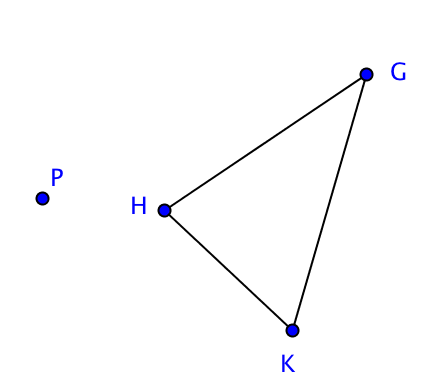 4.  Dilate quadrilateral ABCD about the center point, P, by a scale factor of 1/2 . 
Follow these steps.Draw a ray from point P through vertex C in the figure making sure that the ray extends beyond the vertex point.Find the midpoint of segment .  (Hint: see Activity 2.7.6 for compass and straightedge construction, or use the Midpoint Formula.) Name this midpoint C.Repeat this for all vertices in the pre-image.Connect the image points found to form a quadrilateral. 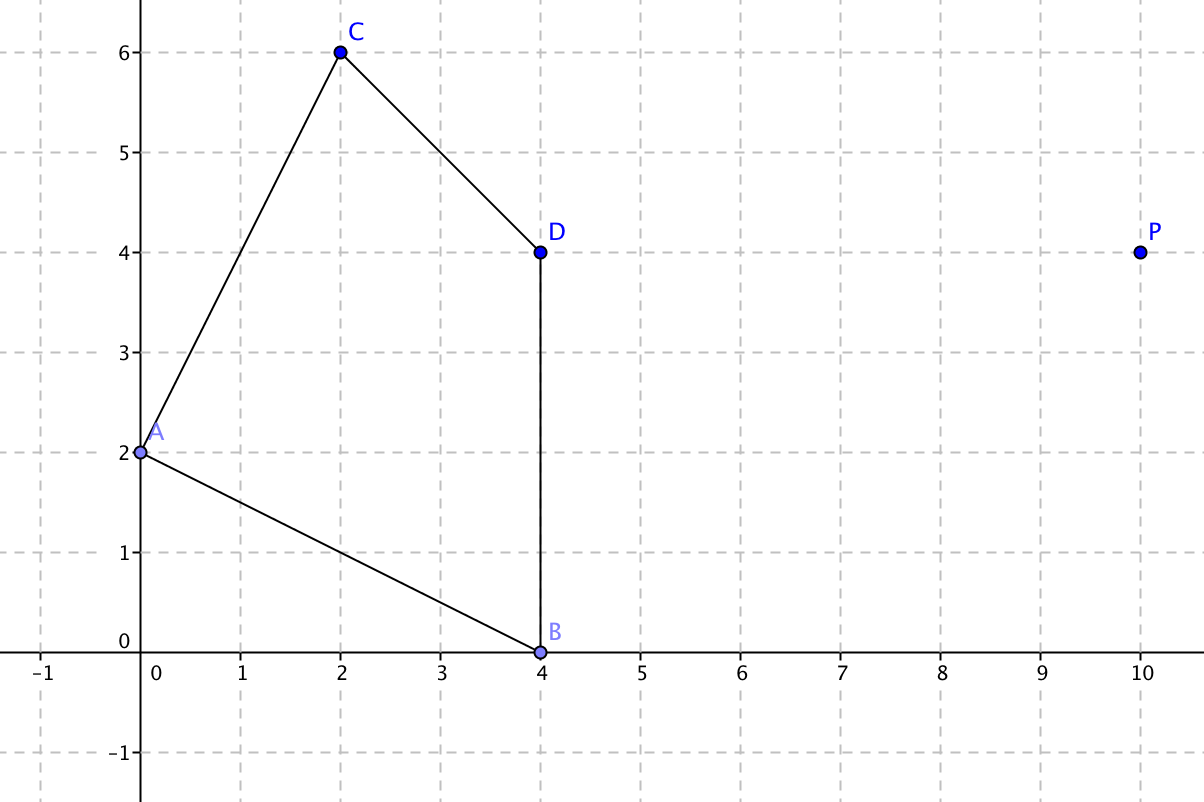 5. Based on what you observe in questions 3 and 4. How are the pre-image and image alike?How are the pre-image and image different?What happens when the scale factor is greater than 1?What happens when the scale factor is a positive number less than 1?6.  In the coordinate plane a dilation with center at the origin has the mapping rule: 
(x, y) (kx, ky) where where k is the scale factor.a. On the graph below draw the image of  under a dilation with center at the origin and scale factor .b.   Find the coordinates of the image verticesPre-image	ImageA (4, 8)	A’(____,____)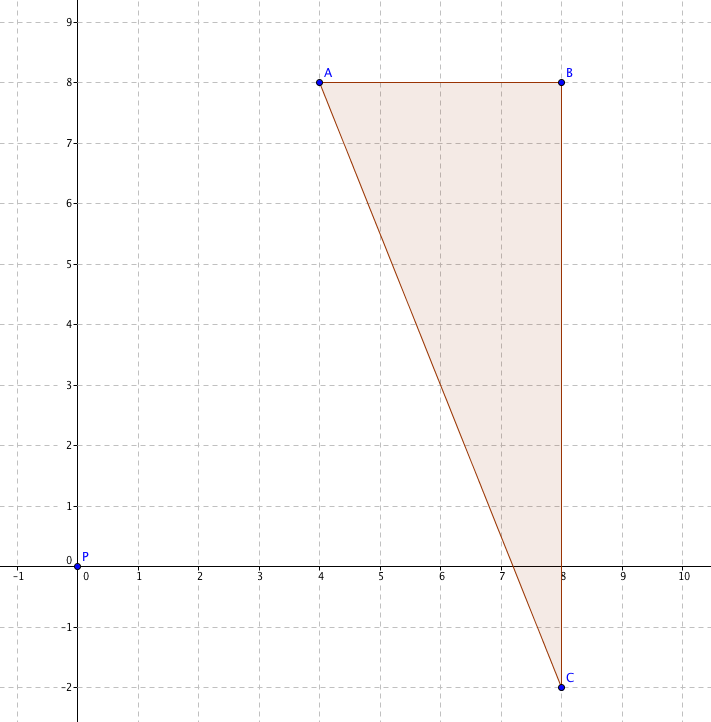 B (8, 8)	B’(____,____)C (8, –2)	C’(____,____)c.  Find these distances:AB = _________  A’B’ = _______BC = _________  B’C’ = _______AC = _________  A’C’ = _______Leave answers in radical form for AC and A’C’.  Then find AC and A’C’ to the nearest 0.01.AC ≈ _________  A’C’ ≈ _______d. How does the length of a side in the image triangle compare to the length of its pre-image?7.  a.  In the space below, dilate the figure around its center point P with a scale factor of 3 using a compass and a straightedge. 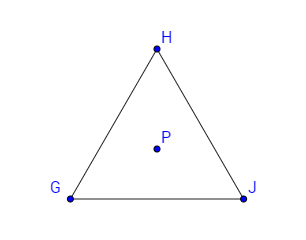 b.  What relationship do you notice between the lines containing the sides of the pre-image triangle and their images (that is between  and , etc.)8.  Summing up what you have learned:True or false?  Dilations only go from small sizes to big sizes.

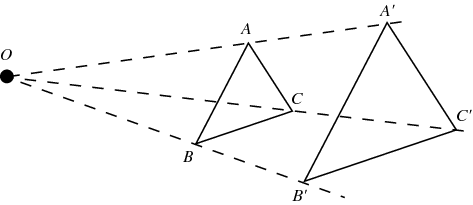 True of false?  Dilations always look like this:What is a scale factor?When a figure is dilated, what stays the same?When a figure is dilated, what changes proportionally?When a figure is dilated, what happens to lines that pass through the center of dilation?When a figure is dilated, what happens to lines that do not pass through the center of dilation?What point remains unchanged under a dilation?